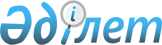 О внесении изменений и дополнения в постановление Правления Национального Банка Республики Казахстан от 24 августа 2012 года № 261 "Об утверждении Правил назначения на должность и прекращения трудового договора со служащими Национального Банка Республики Казахстан"Постановление Правления Национального Банка Республики Казахстан от 17 февраля 2015 года № 17. Зарегистрирован в Министерстве юстиции Республики Казахстан 16 марта 2015 года № 10437.
      В соответствии с Законом Республики Казахстан от 30 марта 1995 года "О Национальном Банке Республики Казахстан" Правление Национального Банка Республики Казахстан ПОСТАНОВЛЯЕТ:
      1. Внести в постановление Правления Национального Банка Республики Казахстан от 24 августа 2012 года № 261 "Об утверждении Правил назначения на должность и прекращения трудового договора со служащими Национального Банка Республики Казахстан" (зарегистрированное в Реестре государственной регистрации нормативных правовых актов под № 7996, опубликованное 5 декабря 2012 года в газете "Казахстанская правда" № 421-422 (27240-27241) следующие изменения и дополнение:
      в Правилах назначения на должность и прекращения трудового договора со служащими Национального Банка Республики Казахстан, утвержденных указанным постановлением: 
      пункт 3 изложить в следующей редакции:
      "3. В Правилах используются следующие понятия:
      1) Агентство - Агентство Республики Казахстан по регулированию и надзору финансового рынка и финансовых организаций (упразднено Указом Президента Республики Казахстан от 12 апреля 2011 года № 25 "О дальнейшем совершенствовании системы государственного регулирования финансового рынка Республики Казахстан");
      2) ведомства - Комитет по развитию регионального финансового центра города Алматы Национального Банка Республики Казахстан (упразднен Указом Президента Республики Казахстан от 29 декабря 2012 года № 458 "О некоторых вопросах Национального Банка Республики Казахстан"), Комитет по контролю и надзору финансового рынка и финансовых организаций Национального Банка Республики Казахстан (упразднен Указом Президента Республики Казахстан от 30 января 2014 года № 744 "О некоторых вопросах Национального Банка Республики Казахстан"), Комитет по защите прав потребителей финансовых услуг Национального Банка Республики Казахстан (упразднен Указом Президента Республики Казахстан от 30 января 2014 года № 744 "О некоторых вопросах Национального Банка Республики Казахстан");
      3) кадровая служба - подразделение кадрового обеспечения Национального Банка (в филиалах – специалист по работе с персоналом);
      4) кадровый резерв – список лиц, успешно прошедших конкурс и рекомендованных конкурсной комиссией для зачисления в кадровый резерв Национального Банка;
      5) конкурс – процедуры, проводимые для занятия вакантной должности служащего Национального Банка;
      6) участники конкурса – лица, подавшие документы в Национальный Банк после опубликования объявления о конкурсе;
      7) конкурсная комиссия - коллегиальный орган Национального Банка, который рассматривает поданные участниками конкурса документы, проводит собеседование с кандидатами и осуществляет окончательный отбор кандидатов на занятие вакантной должности служащего Национального Банка;
      8) документы – документы, представляемые в кадровую службу лицами, желающими принять участие в конкурсе;
      9) заинтересованное подразделение - подразделение, имеющее вакантную должность служащего Национального Банка;
      10) требования - требования, предъявляемые к лицам, претендующим на занятие должности служащего Национального Банка, в целях определения уровня его профессиональной подготовки, компетентности и соответствия вакантной должности служащего Национального Банка согласно приложению 1 к Правилам;
      11) Национальный Банк - центральный аппарат, филиалы и представительство Национального Банка;
      12) работники Национального Банка – лица, за исключением политических государственных служащих, занимающие должности в Национальном Банке, оплата труда которых производится из средств бюджета (сметы расходов) Национального Банка;
      13) служащие Национального Банка - лица, не являющиеся государственными служащими, осуществляющие должностные полномочия в Национальном Банке, направленные на реализацию задач и функций Национального Банка;
      14) кандидаты на занятие вакантной должности служащего Национального Банка (далее - кандидаты) – участники конкурса, допущенные к тестированию и собеседованию на основании решения конкурсной комиссии; 
      15) филиалы - филиалы Национального Банка.";
      пункт 7 изложить в следующей редакции:
      "7. Внеконкурсное занятие должности служащего Национального Банка осуществляется:
      1) работниками Национального Банка, соответствующими требованиям, путем перевода на вакантную должность служащего Национального Банка;
      2) лицами, состоящими в кадровом резерве;
      3) лицами, имеющими высокий уровень квалификации и профессиональной подготовки:
      владеющие иностранным языком (наличие международного сертификата IELTS – не ниже 6.5, TOEFL IBT – 80 из 120, TCF 400 (В2) из 699, СILS 1, HSK 6 уровень из 11);
      и (или) имеющие ученую степень;
      и (или) завершившие обучение в зарубежных высших учебных заведениях;
      и (или) имеющие международный бухгалтерский или финансовый сертификаты;
      и (или) имеющие стаж работы в национальном управляющем холдинге, дочерних организациях национального управляющего холдинга, институтах развития не менее двух лет в областях, соответствующих функциональным направлениям вакантной должности служащего Национального Банка;
      и (или) имеющие стаж работы на руководящих должностях в государственных органах не менее одного года;
      4) бывшими работниками Национального Банка и его ведомств или Агентства, имеющими стаж работы в Национальном Банке и его ведомствах или Агентстве не менее двух лет (за исключением лиц, трудовой договор с которыми расторгнут по отрицательным мотивам);
      5) выпускниками Магистратуры Национального Банка, в течение полугода со дня получения диплома."; 
      подпункты 3) и 4) пункта 9 изложить в следующей редакции:
      "3) прием и рассмотрение документов участников конкурса на соответствие требованиям;
      4) тестирование кандидатов;";
      в пункте 16:
      подпункт 2) изложить в следующей редакции:
      "2) заявление по форме согласно приложению 2 к Правилам. Участник конкурса имеет право представить заявления не более чем на три вакантные должности служащего Национального Банка;";
      подпункт 5) изложить в следующей редакции:
      "5) копию документа, подтверждающего трудовую деятельность, нотариально засвидетельствованную или заверенную кадровой службой по месту работы;";
      пункты 20, 21, 22, 23 и 24 изложить в следующей редакции:
      "20. Рассмотрение документов участников конкурса осуществляется конкурсной комиссией в течение 5 (пяти) рабочих дней после окончания приема документов.
      21. Решение о допуске участников конкурса к тестированию конкурсная комиссия принимает в течение 5 (пяти) рабочих дней с даты окончания рассмотрения документов участников конкурса, которое оформляется в виде протокола, подписываемого председателем, членами и секретарем конкурсной комиссии.
      Списки кандидатов, допущенных к тестированию, размещаются на информационном стенде Национального Банка в месте, доступном для всеобщего обозрения.
      22. Целью тестирования является оценка знаний кандидатов законодательства Республики Казахстан, нормативных правовых актов Республики Казахстан, регулирующих отношения в областях, соответствующих специализации конкретной должности.
      Кандидаты проходят тестирование в течение 5 (пяти) рабочих дней со дня принятия решения о допуске к тестированию.
      23. Кандидаты, получившие при прохождении тестирования оценку равную или выше пороговых значений, допускаются к собеседованию.
      24. Решение о допуске кандидатов к собеседованию оформляется в виде протокола и подписывается председателем, членами и секретарем конкурсной комиссии. Списки кандидатов, допущенных к собеседованию, размещаются на информационном стенде Национального Банка в месте, доступном для всеобщего обозрения.";
      пункт 26 изложить в следующей редакции:
      "26. Кандидаты, допущенные к собеседованию, проходят его в течение 10 (десяти) рабочих дней со дня окончания тестирования. О времени, дате и месте проведения собеседования кандидаты уведомляются кадровой службой посредством электронной почты и (или) средств телефонной связи.";
      пункт 31 изложить в следующей редакции:
      "31. На заключительном заседании конкурсная комиссия оценивает кандидатов на основании представленных документов, результатов тестирования, собеседования и осуществляет отбор из их числа для занятия вакантной должности служащего Национального Банка.";
      пункты 39, 40, 41, 42 и 43 исключить; 
      дополнить главой 3-1 следующего содержания:
      "3-1. Формирование кадрового резерва
      38-1. В кадровый резерв зачисляются кандидаты, успешно прошедшие собеседование на основании решения конкурсной комиссии (не более одного кандидата для каждой вакантной должности).
      38-2. Списки кандидатов, зачисленных в кадровый резерв, указываются в протоколе заключительного заседания конкурсной комиссии.
      38-3. Кандидаты, зачисленные в кадровый резерв, могут быть назначены в течение года на равнозначную или нижестоящую должность без повторного прохождения конкурсных процедур.
      38-4. Исключение кандидатов из кадрового резерва осуществляется в случаях:
      1) подачи кандидатом, зачисленным в кадровый резерв, заявления об исключении из кадрового резерва;
      2) занятия кандидатом, зачисленным в кадровый резерв, вакантной должности служащего Национального Банка;
      3) истечения срока, указанного в пункте 38-3 Правил.
      38-5. Работа по формированию и исключению из кадрового резерва Национального Банка возлагается на кадровую службу.".
      2. Департаменту кадрового обеспечения (Жантаева А.Ж.) в установленном законодательством порядке обеспечить:
      1) совместно с Департаментом правового обеспечения (Досмухамбетов Н.М.) государственную регистрацию настоящего постановления в Министерстве юстиции Республики Казахстан;
      2) направление настоящего постановления на официальное опубликование в информационно-правовой системе "Әділет" в течение десяти календарных дней после его государственной регистрации в Министерстве юстиции Республики Казахстан;
      3) размещение настоящего постановления на интернет-ресурсе Национального Банка Республики Казахстан после его официального опубликования.
      3. Департаменту международных отношений и связей с общественностью (Казыбаев А.К.) обеспечить направление настоящего постановления на официальное опубликование в средствах массовой информации в течение десяти календарных дней после его государственной регистрации в Министерстве юстиции Республики Казахстан.
      4. Контроль за исполнением настоящего постановления возложить на заместителя Председателя Национального Банка Республики Казахстан Кусаинова Н.Ж.
      5. Настоящее постановление вводится в действие по истечении десяти календарных дней после дня его первого официального опубликования.
					© 2012. РГП на ПХВ «Институт законодательства и правовой информации Республики Казахстан» Министерства юстиции Республики Казахстан
				
Председатель
Национального Банка
К. Келимбетов